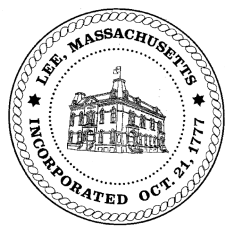 TOWN OF LEEBOARD OF PUBLIC WORKSMeeting Notice Date: Tuesday, February 12, 2019                   Time: 4:30 PM		      Place: 45 Railroad St., LeeCANCELLED DUE TO WEATHERAgendaWaterMeter updateWater usuageHighway/Cemetery New sidewalk plowWaste WaterNoneOtherHigh Lawn Farm/further discussion/FebruaryProperty at 50 Columbia/drainageAbatements  Sign Commits & Abatements    Approve Minutes from January 22, 2019     And any topic the chairman could not reasonably anticipate. Next Board Meeting February 26, 2019BPW Members: Robert Bartini-Chairman, David Forrest-Clerk, Roger Scheurer, Peter Scolforo, Donald Zukowski,, Christopher Ketchen (Non Voting Member)